Консультация для родителей«Развитие социально-коммуникативных способностей дошкольников»Жизнь каждого человека пронизана контактами с другими людьми. Потребность в общении – одна из самых важных человеческих потребностей. Общение – это главное условие и основной способ жизни человека. Только в общении и в отношениях с другими людьми человек может почувствовать и понять самого себя, найти свое место в мире. Особую важность этот вопрос приобретает в настоящее время, когда социально-коммуникативное развитие детей вызывает серьезную тревогу. Дети стали меньше общаться не только с взрослыми, но и друг с другом. А ведь живое человеческое общение существенно обогащает жизнь детей, раскрашивает яркими красками сферу их ощущений.Ребенок, который мало общается со сверстниками и не принимается или из-за неумения организовать общение, быть интересным окружающим, чувствует себя уязвленным и отвергнутым, что может привести к эмоциональному неблагополучию: снижению самооценки, замкнутости, формированию тревожности, или, наоборот, к чрезмерной агрессивности поведения.Общение ребенка – это не только способность вступать в контакт и вести разговор с собеседником, но и умение внимательно и активно слушать, использование мимики и жестов для более эффективного выражения своих мыслей, а также осознание своих особенностей и особенностей других людей и учет их в ходе общения. Ведь если не научить ребенка грамотно общаться с детства, эта проблема будет сопровождать его всю жизнь.Дети дошкольного возраста умеют согласовывать свои действия со сверстниками, участниками совместных игр, соотносят свои действия с общественными нормами. Всему этому ребенок учится в семье, в детском коллективе и в общении со взрослыми. Чем раньше обратить внимание на эту сторону жизни ребенка, тем меньше проблем у него будет в будущей жизни.Эффективность процесса по формированию у детей социально-коммуникативных способностей во многом зависит от ситуаций общения и взаимодействия, в которых ребенок решает определенные коммуникативные задачи. Однако не всякая деятельность, в которую включают ребенка, автоматически формирует и развивает способности к ней. Для того чтобы деятельность положительно влияла на развитие способностей, она должна соответствовать некоторым условиям. Во-первых, деятельность должна вызывать у ребенка сильные и устойчивые положительные эмоции, удовольствие. Ребенок должен испытывать чувство радостного удовлетворения от деятельности, тогда у него возникнет стремление по собственной инициативе, без принуждений заниматься ею. Во-вторых, деятельность ребенка должна быть по возможности творческой. В-третьих, важно организовать деятельность ребенка так, чтобы он преследовал цели, всегда немного превосходящие его наличные возможности, уже достигнутый им уровень выполнения деятельности.Одной из форм стимуляции потребности в речевом общении является похвала как положительное подкрепление достижений ребенка. Очень полезно рассказывать о достижениях ребенка в его присутствии другим педагогам, психологу и его родителям.Выделяют следующие основные формы развития социально-коммуникативных способностей у детей  дошкольного возраста:1) Игровая деятельность. Игра – это одно из ведущих средств воспитания и формирования коммуникативных умений и способностей. А так же важнейшая форма организации жизни и строится на основании учёта ведущей деятельности дошкольного возраста – игровой. Во время игровой деятельности дети развиваются и взаимодействуют с окружающим миром, со сверстниками и взрослыми, развивается их речь: увеличивается объем словаря, развивается грамматический строй речи. Влияние игры на развитие личности ребенка заключается в том, что через нее они знакомятся с поведением и взаимоотношениями взрослых людей, которые становятся образцом для его собственного поведения, и в ней приобретает основные навыки общения, качества, необходимые для установления контакта со сверстниками.2) Изобразительная деятельность. В ходе нее ребенок рисует, лепит, строит, вырезает. Игра и рисование являются теми видами деятельности, которые способствуют практическому освоению реального социального пространства: в символических действиях и замещениях ребенок проигрывает коллизии отношений людей, символически идентифицируясь и обособляясь от персонажей, которых он по своей воле вводит в игровые и изобразительные сюжеты. Создавая коллективную работу, дети общаются, договариваются и обсуждают вместе полученный результат(комментированное рисование).3) Трудовая деятельность. Труд детей  позволяет поддерживать у них интерес к деятельности, осуществлять их всестороннее воспитание. Так же посредством коллективного труда формируются социально-коммуникативные умения детей. Выполняя элементарные трудовые обязанности, дети общаются, учатся договариваться, обсуждают свои достигнутые победы или неудачи по самообслуживанию, они чувствуют себя равноправными членами детского сообщества.4) Чтение художественной литературы. В сказках можно найти полный перечень человеческих проблем и образные способы их решения. Слушая сказки в детстве, человек накапливает в бессознательном некий опыт жизненных ситуаций. Работа со сказками начинается с ее анализа, обсуждения. Когда сказочные смыслы будут проработаны, то необходимо установить связь с реальными жизненными ситуациями, которые покажут детям, как правильно выстраивать коммуникации.5) Коммуникативная деятельность (развитие речи). Цель развития речи – помочь ребенку освоить родной язык. В процессе деятельности по развитию речи у детей развивается словарь, грамматическая сторона речи, фонетика, связная речь (монолог). В результате, ребенок научится грамотно изъясняться, будет обладать внушительным словарным запасом и правильно произносить все звуки языка.Наблюдайте за взаимоотношениями своего ребенка с другими детьми. Ему  недостаточно общения только в кругу семьи. Родители не должны препятствовать тому, что ребенок  тянется к сверстникам. Огромную роль в развитии социально-коммуникативных навыков играет посещение различных развивающих мероприятий, секций или кружков. - Посещайте с ребенком детскую площадку во дворе дома, так как она также выступает территорией, на которой дети учатся общаться.- Объясните ребенку, как сделать первый шаг для того, чтобы познакомиться сначала с вашей помощью.-  Возьмите его за руку и познакомьтесь с другим ребенком. Пусть это произойдет. - Учите ребенка не конфликтовать с детьми, не быть жадным, развивайте в нем зачатки великодушия. Ведь довольно часто можно наблюдать «бои» за игрушку на детской площадке. Такое «общение» может отбить охоту у более слабого ребенка («проигравшего») к установлению контактов с другими детьми. Не стойте пассивно в стороне в таких ситуациях, обязательно вмешивайтесь и сглаживайте ситуацию.- Проводите дома различные беседы с ребенком о том, что нужно уметь слушать других, сочувствовать им, сопереживать, если что-то случилось нехорошее, пытаться помочь. В мальчике развивайте мужественность, джентльменское отношение к девочкам, в девочке – скромность и женственность.- Читайте ребенку больше сказок, стихов, рассказов о дружбе вообще, о дружеских отношениях между детьми. Смотрите мультфильмы на подобную тематику. Обсуждайте прочитанное и увиденное.- Чаще ходите в гости к друзьям, у которых есть дети. Глядя на ваше общение, ребенок будет брать с вас пример. Положительный же пример будет ему только на пользу, так как дети любят копировать взрослых.- Отмечайте дни рождения ребенка, приглашайте на праздник его знакомых сверстников из детского сада, соседских детей, друзей по кружку и т.д. Устраивайте «сладкие столы», придумывайте веселые игры, конкурсы. Но не стремитесь все время быть посредником между вашим ребенком и другими детьми, давайте ему возможность проявлять самостоятельность в поступках и действиях.Важно, чтобы благодаря общению со сверстниками,  ребенок накапливал опыт      саморегулирования поведения, считался с     общественным мнением, приобретал навыки коллективизма.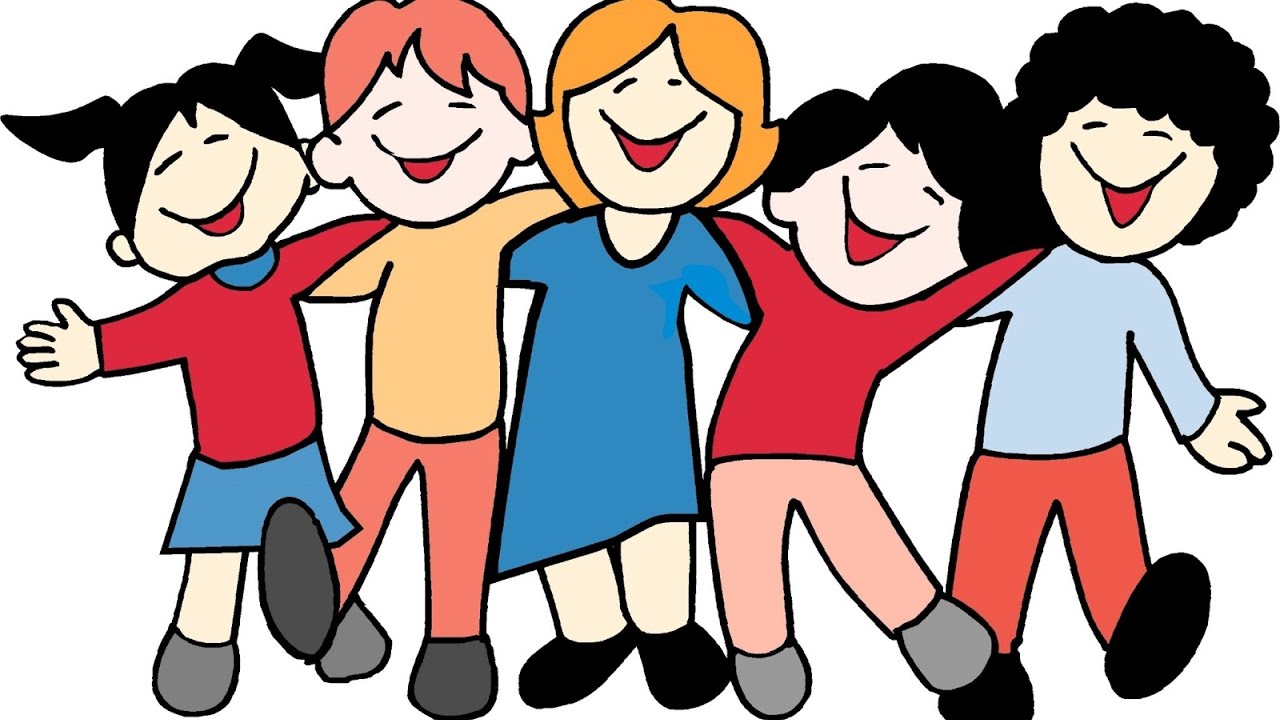 